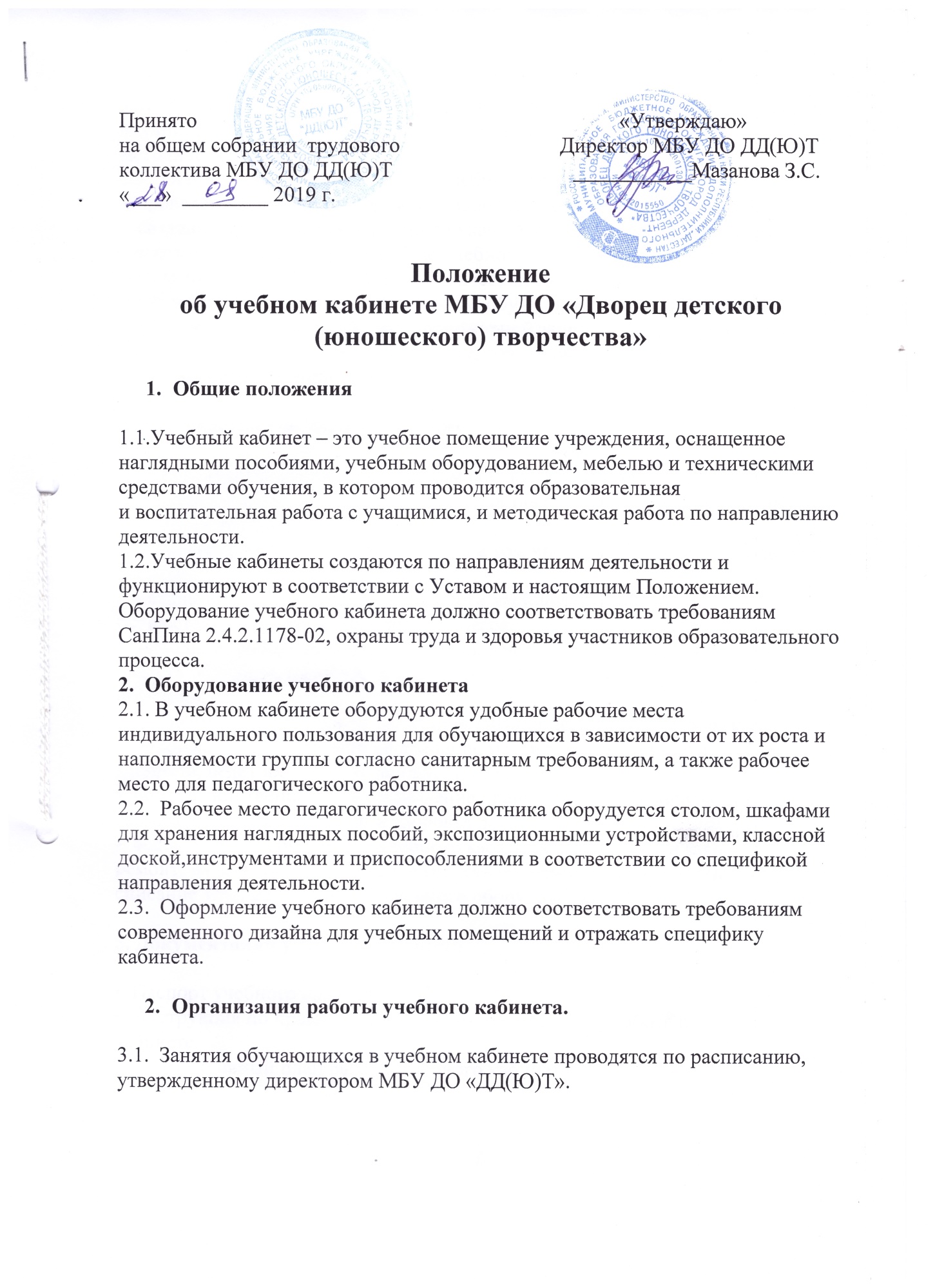 Принято                                                                               «Утверждаю»на общем собрании  трудового                              Директор МБУ ДО ДД(Ю)Тколлектива МБУ ДО ДД(Ю)Т                                  ___________Мазанова З.С.  «___»  ________ 2019 г.                                                         Положениеоб учебном кабинете МБУ ДО «Дворец детского (юношеского) творчества»Общие положения1.1.Учебный кабинет – это учебное помещение учреждения, оснащенное наглядными пособиями, учебным оборудованием, мебелью и техническими средствами обучения, в котором проводится образовательная и воспитательная работа с учащимися, и методическая работа по направлению деятельности.1.2.Учебные кабинеты создаются по направлениям деятельности и функционируют в соответствии с Уставом и настоящим Положением.Оборудование учебного кабинета должно соответствовать требованиям СанПина 2.4.2.1178-02, охраны труда и здоровья участников образовательного процесса.2.  Оборудование учебного кабинета2.1. В учебном кабинете оборудуются удобные рабочие места индивидуального пользования для обучающихся в зависимости от их роста и наполняемости группы согласно санитарным требованиям, а также рабочее место для педагогического работника.2.2.  Рабочее место педагогического работника оборудуется столом, шкафами для хранения наглядных пособий, экспозиционными устройствами, классной доской,инструментами и приспособлениями в соответствии со спецификой направления деятельности.2.3.  Оформление учебного кабинета должно соответствовать требованиям современного дизайна для учебных помещений и отражать специфику кабинета.Организация работы учебного кабинета.3.1.  Занятия обучающихся в учебном кабинете проводятся по расписанию, утвержденному директором МБУ ДО «ДД(Ю)Т».3.2.  На базе учебного кабинета проводятся учебные занятия, занятия членов научного общества обучающихся, воспитательные мероприятия и методическая работа по предмету.3.3.  Основное содержание работы учебных кабинетов:-  проведение занятий по образовательной программе учебного плана;-  создание оптимальных условий для качественного проведения образовательного процесса на базе учебного кабинета;-  подготовка методических и дидактических средств обучения;-  соблюдение мер для охраны здоровья обучающихся и педагогических работников, охраны труда, противопожарной защиты, санитарии и гигиены;-  участие в проведении смотров-конкурсов учебных кабинетов;-  обеспечение сохранности имущества кабинета.4. Руководство учебным кабинетом4.1.  Руководство учебным кабинетом осуществляет заведующий кабинетом, назначенный из числа педагогического состава приказом по учреждению.4.2.  Заведующий учебным кабинетом:- планирует работу учебного кабинета, в том числе организацию методической работы;-  максимально использует возможности учебного кабинета для осуществления образовательного процесса;-  выполняет работу по обеспечению сохранности и обновлению технических средств обучения, пособий, демонстративных приборов, других средств обучения;-  осуществляет контроль за санитарно-гигиеническим состоянием кабинета;-  принимает на ответственное хранение материальные ценности учебного кабинета, ведет их учет в установленном порядке;-  несет ответственность за соблюдение правил техники безопасности, санитарии, за охрану жизни и здоровья детей;-  ведет опись оборудования учебного кабинета, делает копии заявок на ремонт, на замену и восполнение средств обучения, а также копии актов на списание устаревшего и испорченного оборудования.5. Документация учебного кабинета.•  Паспорт учебного кабинета.•  Инструкция по правилам техники безопасности при работе в учебном кабинете.•  Перспективный план работы учебного кабинета на учебный год.